statutární město Ostrava	Žádostměstský obvod Poruba, Úřad městského obvodu odbor výstavby a životního prostředíŽádost o prodej pozemkuDORUČOVACÍ ADRESA*Ulice, číslo:	Město:	PSČ:Telefonní číslo:	E-mail:Právní forma:	□  právnická osoba	□  fyzická osoba	□ fyzická osoba podnikajícíPředmět žádostiPozemek/část pozemku* parc. číslo:	Výměra:	m2Katastrální území:Zdůvodnění prodeje:Návrh kupní ceny – platba jednorázově/ve splátkách*:	Kč/m2Datum a podpis (razítko) žadateleK žádosti přikládám/e:Snímek se zakreslením předmětného pozemku nebo jeho částiGeometrický plán*Znalecký posudek*Plnou moc k zastupování*Další podklady dle vlastního uvážení* Nehodící se škrtněte.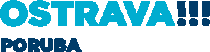 Klimkovická 55/28, 708 56 Ostrava-PorubaIČ 00845451  DIČ CZ00845451poruba.ostrava.cz	Číslo účtu: 19-1649335379/0800I. ŽadatelJméno, příjmení:Titul:Firma:Datum narození:IČ:DIČ:Ulice, číslo:Město:PSČ: